The Human Body & Orientation	2		Name:  ___________________Anatomy & Physiology Homework		Period:  __________________Chapter 1						Date:  ____________________Maintaining LifeSelect different colors for the dorsal and ventral body cavities.  Color the coding circles below and the corresponding cavities in part A of Figure 1.  Complete the figure by labeling those body cavity subdivisions that have a leader line.  Complete part B by labeling each of the abdominal regions indicated.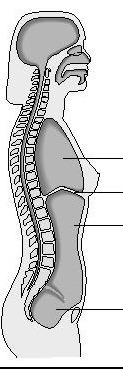 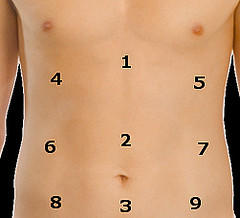 Identify the body cavity subdivisions:1. ________________________________________2. ________________________________________3. ________________________________________4. ________________________________________5. ________________________________________6. ________________________________________7. ________________________________________8. ________________________________________9. ________________________________________